Professeur: Madame HarmonMon courriel: aharmon@sd42.caMon site web : madameharmon.weebly.comBienvenue à Français 10! I know you will have an enjoyable and successful year. Course Objectives-To develop the four language areas: reading, writing, listening and speaking-To increase awareness and appreciation for French culture in Canada and around the world-To learn new vocabulary and grammar usageRecommended materials A 3-ring binderPens (red & blue or black) Pencils, an eraser & white-outlined paperdownload the free app: wordreference – for a french/english dictionary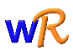 Course Content :The textbook used for French 10 is Ca Marche! 3. Introduction to French 10 / Review -present tense verbs (regular and irregular)-future tense-past tense with avoir-reflexive verbs-adjectivesMa chambre, ma vie!-thematic vocabulary-prepositions-passe compose (avec avoir & etre)-design your ideal roomMes tresors, mes souvenirs-thematic vocabulary-passe compose vs imparfait-create a children’s storyFilms a l’affiche!-thematic vocabulary-adverbs-passe compose et imparfait-pronoms-create a storyboard / filmEvaluation Breakdown :Unit Projects 25%Reading & Writing 25%Speaking & listening 25%Quizzes / Unit Tests (10%) & Final exam (15%) 25%.On-line Resources:French/English Dictionary - wordreference.com Verb Conjugation - verb2verbe.comPronounciation http://www.oddcast.com/home/demos/tts/tts_example.php?sitepalVocabulary/grammar practice – conjuguemos.comDo you still need extra practice? Visit Madame Harmon’s website madameharmon.weebly.com to find supplemetary grammar and vocabulary exercises as well as videos to compliment the work we are doing in class Classroom Rules and Expectations:Raise your hand if you have a questionYour question must be asked en Français Pay attention when the teacher or a classmate is speaking (no talking, no texting)If you are away, assignments are due upon your return, and tests MUST be taken on the day of your return (“I forgot” or “I didn’t know” are not acceptable excuses)It is your responsibility to find out what you missed during your absence. Please ask a classmate for notes, and look in the 2 homework bins at the front of the classroomI am available most lunch hours and after school. Please book an appointment if you need extra help!Cellphones/electronic devices are NOT permitted unless you ask for permission (en Français) to use a French app, bilingual dictionary, etc. No tattle tales! Be responsible, respectful, and on time!Try your best  If you are finished your work early, do not distract others. Instead, you could...-practice your French using CONJUGUEMOS.COM-make vocabulary flashcards using STUDYBLUE.COM-complete homework from other classes-read/draw/do something quietly----------------------------------------------------------------------------------------------------------------------I am looking forward to a fun and successful year with you .  Please take a moment to review this course outline with your parent or guardian and have them sign below stating that they understand the requirements for Français 10.________________________________                 	_______________________________________Student signature			Parent/Guardian signature	